清流县总工会开展干部职工诚信教育活动为加快推进我县社会信用体系建设，积极培育和践行社会主义核心价值观，提升全体干部职工的诚信意识，清流县总工会于4月6日开展干部职工诚信教育活动。通过此次诚信主题宣传教育的开展，进一步引导干部职工树立诚信意识，在单位做诚信职工，在社会做诚信市民，在家庭做诚信成员。提升自身行为规范，树立诚信理念，培养诚信优良品质，将诚信理念内化于心、外化于行，争做诚实守信的捍卫者、践行者。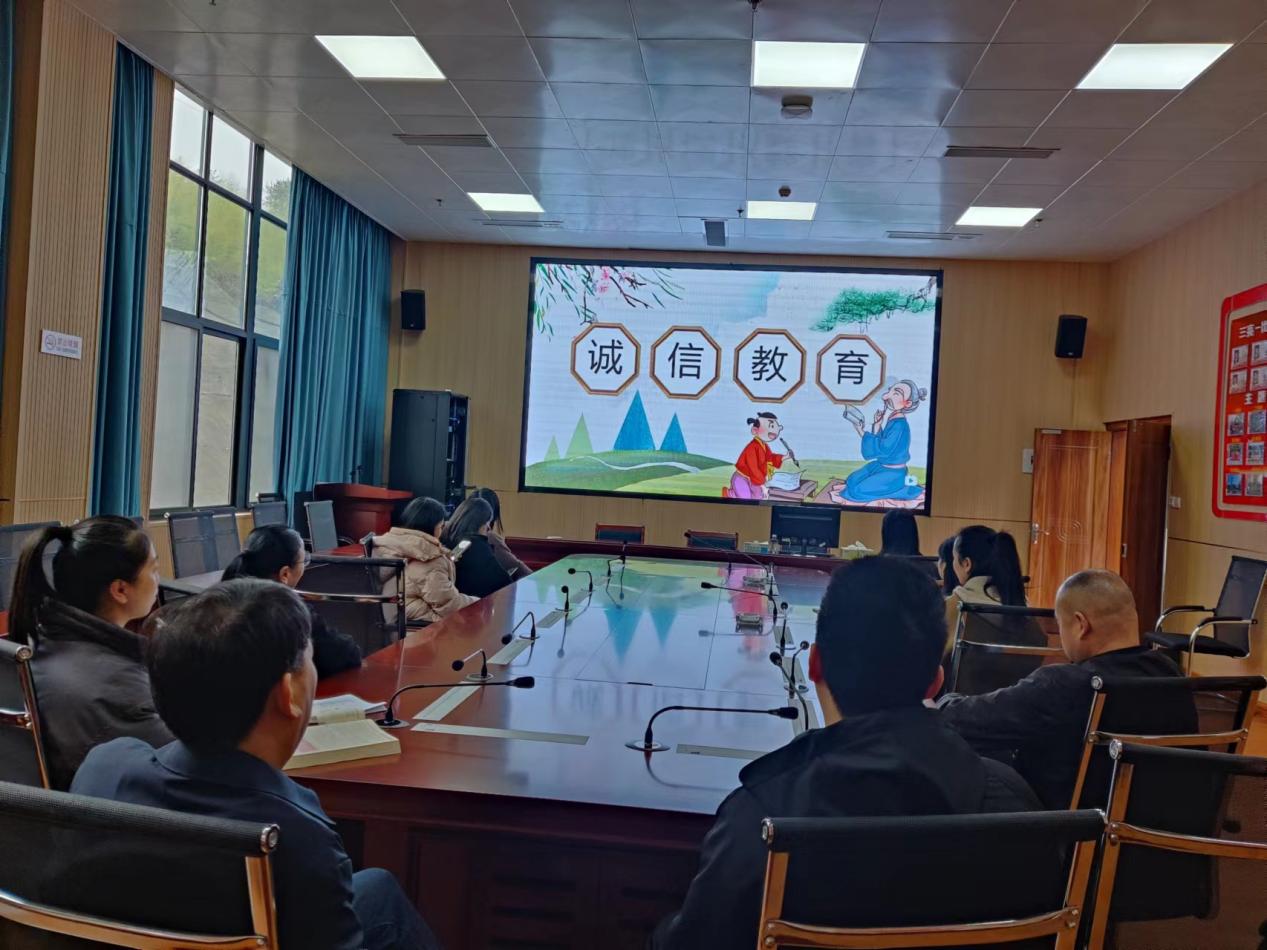 